KONDENZACIJSKI POLIMERI (1. ura po urniku)(učbenik str. 127 do 132)NALOGA: v učbeniku poišči odgovore na vprašanja. Odgovarjaj v celih stavkih. 1. Kako imenujemo reakcijo kjer kot produkt dobimo polimer? 2. Kako nastane sintetični kondenzacijski polimeri? (Pomoč; učbenik str. 132) 3. Razloži pojme; a) kondenzacija	b) polimer 	c) sintetični4. Koliko funkcionalnih skupin morajo imeti monomeri, ki se povezujejo s kondenzacijo?5. Napiši tri do pet pomembnih informacij o;a) poliamidih		b) kevlarju		c) poliestrihODGOVORI NA VPRAŠANJA -  KONDENZACIJSKI POLIMER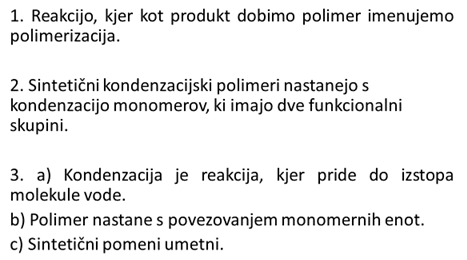 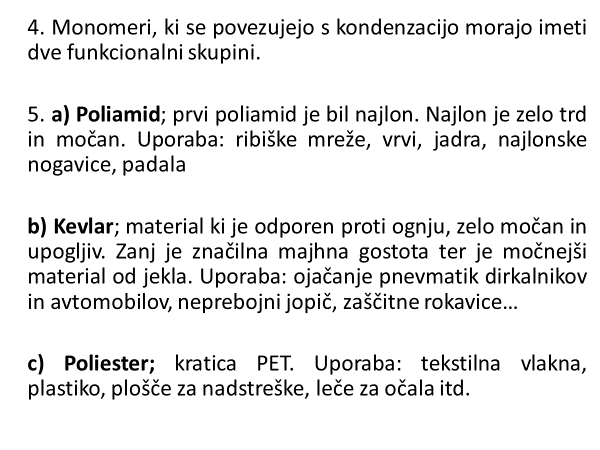 